Free 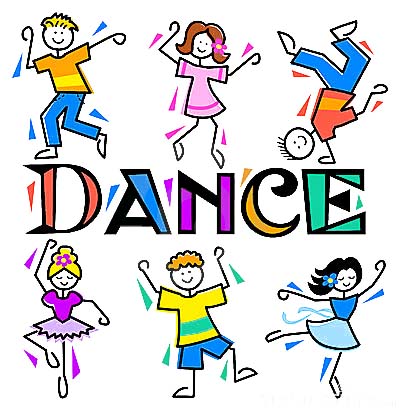 Barfuß frei zum Ausdruck bringen, was die Musik in uns auslöst.Den Körper lockern, den Geist frei machen, in den Augenblick eintauchen.1 ½ Stunden Auszeit vom Alltag nehmen.Gemeinsam mit anderen Menschen im Rhythmus schwingen.Sich ohne vorgegebene Schritte in ein ganz persönliches Bewegungsmuster einlassen.Zur Ruhe kommen.All das gibt es ab September jeden dritten Sonntag im Monat im Lebensraum in der Wienerstraße 12.Immer von 19.00 – 20.30 Uhr um einen Mietkostenbeitrag von € 5 pro Person.